Darien Lions Club Foundation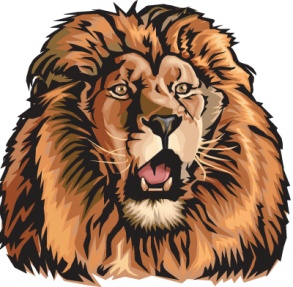 1702 Plainfield Road    Darien, Illinois 60561www.darienlionsclubfoundation.orgDLCF Business Meeting Minutes – October 24, 2019 – CGCC2019-2020PresidentAndrew BrunsenVice PresidentJohn PearsonSecretary-CorrespondingRandy PorzelTreasurerMike FalcoSecretary-FinancialEd O’ConnerCommittee LiaisonBrian DahowskiPublicitySteve WerneckeFoundation LiasonDon CozzolinoMembershipSteve HiattTail TwisterGreg RuffoloRyan WalheimLion TamerKevin LitwinPast PresidentKen Kohnke	49-6Call to order – Lion President Andrew BrunsenPledge of AllegiancePresident’s Report / Correspondence Queen of Hearts Raffle CommitteeCommittee ReportsQueen of Hearts – Lion Don CozzolinoMonday – average collection $125Wednesday/Friday – average collection $65-$75Friday’s have been hard and tough to staffConsider changing Friday  Sunday during football gamesAdd Tuesday or Saturday?Added standing buying ability (pre-pay for tickets)Will return seed $ to Foundation in OctoberNot getting great support from Q Bar. Do we want to change?Suggested that QofH committee answer these questionsFlag Program – Lion Steve Hiatt - NoneSpecial Needs – Lion Tom Weiland - NoneFood Baskets – Lion Brian RzepkaExpecting 300+ familiesMay move up packing dayFoundation Advisory Committee – Lion Doug BarnesNothing newDiscussed roles and tenure. Fundraising is going okSecretary Report – Lion Randy PorzelSeptember 2019 Board for reviewSeptember 2019 Business for approvalMotion – Lion Ken Kohnke2nd – Lion Steve HiattPassedTreasurer Report – Lion Mike FalcoAugust 2019 for approvalChecking - $5,961.80QofH - $2,612.14Investments - $350,826.65Income - $6,788.89Expense - $8,005.57NET - -$1,216.68Motion – Lion Randy Porzel2nd – Lion Ryan WalheimPassedSeptember 2019 for approvalChecking - $6,028.82QofH - $5,202.31Investments - $353,277.96Income - $13,386.01Expense - $9,494.19NET - $3,891.82Motion – Lion Randy Porzel2nd – Lion Ryan WalheimPassedUnfinished BusinessNew BusinessAdjourn